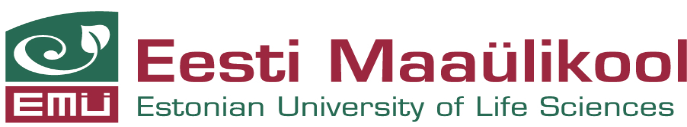 Surya Mudavasseril Sudheer, PhD.Email: Surya.sudheer@emu.ee, soorya.m.sudheer@gmail.com                                                        Researcher ID AAJ-2215-2021Research Profile linksETIS :  https://www.etis.ee/CV/Surya%20Mudavasseril_Sudheer/engGoogle scholor:https://scholar.google.com/citations?hl=en&user=uBv4VJoAAAAJ&view_op=list_works&sortby=pubdateBrief ProfileI am a researcher working under the ERA CHAIR of VALORTECH associated to Food Science and Technology at the Estonia University of Life Sciences, Estonia. I have a multidisciplinary research background with expertise in various research areas. My research background lie primarily in the area of sustainable Food and Biomaterial production, Fungal Biorefinery, Myco-proteins, Food packaging and food and by-product valorisation. I am looking forward to collaborate for horizon projects in sustainable food production and food waste management topics to support you with grant application. We have expertise in Food Science and valorization technologies and a well-equipped laboratory. For more details please contact: Surya.sudheer@emu.ee